СХЕМА ГРАНИЦ РЫБОВОДНОГО УЧАСТКА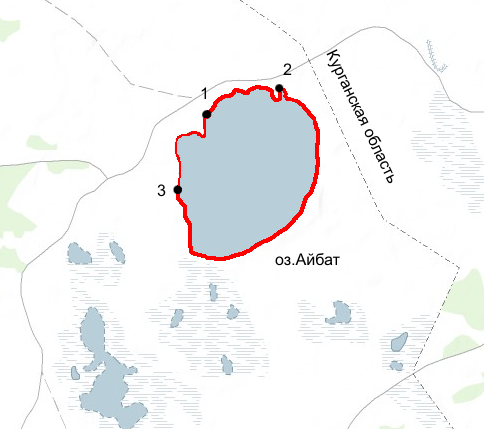 1:50 000Условные обозначения:Границы областей;                    Границы рыбоводного участка;              	  Точки границ рыбоводного участка;Наименование рыбоводного участкаПлощадь рыбоводного участка, гаПлощадь водного объекта, гаГеографические координаты рыбоводного участкаГеографические координаты рыбоводного участкаГеографические координаты рыбоводного участкаЦель исполь- зованиярыбоводного участкаМесто располо- жения рыбоводного участкаНаименование рыбоводного участкаПлощадь рыбоводного участка, гаПлощадь водного объекта, га№ точкиС.Ш.В.Д.Цель исполь- зованиярыбоводного участкаМесто располо- жения рыбоводного участкаОзеро Айбат264,0264,012354°53’32”54°53’42”54°53’05”62°02’22”62°03’08”62°02’04”Товарное рыбоводствоЕткульский муниципальный район